ALARM ASSOCIATION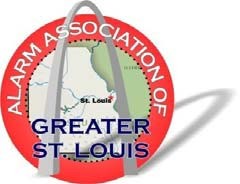 OFGREATER ST.LOUIS, INCMembership ApplicationDues Schedule:Regular Membership	$235.00 Annually - Includes AAGSL, and State Support ($150.00 if member of ESA of MO)Associate Membership	$235.00 Annually - Includes AAGSL, and State Support ($150.00 if member of ESA of MO)Please complete the following and mail with your check to:AAGSLMr. Tom Butler 16941 Manchester RdWildwood, MO 63040 Membership Classification: (Check one)	 Regular (System Installing/Servicing)			 Associate (Manufacturers & Distribution) Your Name:	 													 Company Name:	 													 Address:														 City:	 			State: 							Zip Code:     		 Telephone #:	 					Fax #:    						 Website Address:	 						E-Mail Address:    			 Start Date of your Business: 			Business is a:	 Corporation	 LLC	 ProprietorshipAccess Control	 In-House MonitoringBurglar Alarm Systems	 Monitoring 3rd PartyFire Alarm Systems	 Central Station UL Listed FireCCTV	 Central Station UL Listed BurglaryHome Control/Automation	 Video MonitoringIntercom/Telephone	 FM ApprovedIT Networking/Structured WiringI have answered these questions accurately to the best of my knowledge.Printed Name	Signature	DateForm Revised – March, 2021Other Association Memberships:  SIA	 ESA (Formally NBFAA)Other Association Memberships:  SIA	 ESA (Formally NBFAA)ESA of MissouriESA of MissouriOtherOtherLICENSES: (Please attach a copy of your license for each yes answer)St. Louis Electrical Communications Contractor LicenseLICENSES: (Please attach a copy of your license for each yes answer)St. Louis Electrical Communications Contractor LicenseYesYesNoNoSt. Louis City Alarm LicenseSt. Louis City Alarm LicenseYesYesNoNoSt. Louis County Alarm LicenseSt. Louis County Alarm LicenseYesYesNoNoJefferson County Missouri Contractors LicenseJefferson County Missouri Contractors LicenseYesYesNoNoIllinois Alarm Contractors LicenseIllinois Alarm Contractors LicenseYesYesNoNoOther:   	Other:   	YesYesNoNoINSURANCE:Does your company currently carry Liability & Errors and Omissions?INSURANCE:Does your company currently carry Liability & Errors and Omissions?YesYesNoNoIf so, name of your carrier:   	If so, name of your carrier:   	Does your company do your own installation and service?YesYesNoNoDo you sub-contract installation and service?YesYesNoNoIf yes, are your subcontractors licensed and insured?YesYesNoNoSERVICES OFFERED: (Please check all that apply)